טאבים בוורדנקודות "בלתי נראות" המאפשרות יישור טקסט ויצירת מסמך מעוצב ומקצועי בקלות.שימוש פשוט במקש טאב:להקליד את הטקסט הנדרש.ללחוץ על טאב במקלדת ולקפוץ לנקודה הקבועה במסך.לרדת שורה וללחוץ שוב על טאב עד לנקודה הרצויה וכן הלאה בכל שורה חדשה.מאפשר ייצור של טקסט מסודר כגון:שם:		ישראל ישראליכתובת:		השקד 5עיר:		תל אביבמיקוד:		66554טלפון:		036544444שימו לב שהנתון מיושר ללא שימוש בטבלה או מקש רווח אלא רק ע"י לחיצה על טאב במקשים.הגדרת מיקומי טאב באופן עצמאי:יש להציג את סרגל הוורד בחלקו העליון:תפריט תצוגה -> סרגל -> לסמן וי	על "ברגל"
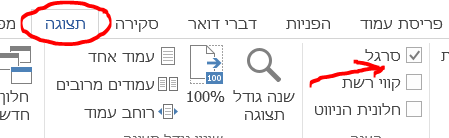 בעזרת העכבר יש ללחוץ על הנקודה הרצויה בסרגל ולהגדיר נקודה לקפיצה
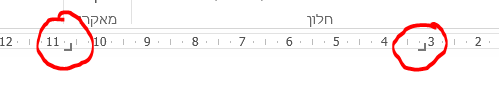 בכתיבת המסמך ללחוץ על מקש טאב לקפיצה לנקודה הרצויהעיצוב הרווחים של הטאבתפריט בית -> רובריקת פיסקה -> ללחוץ על האייקון השמאלי הקטן בפינה (ב"צ'ופצ'יק") "הגדרות פיסקה"



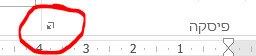 בחלון שנפתח יש ללחוץ על כפתור "טאבים" בצד ימין למטה
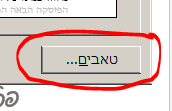 בחלונית שנפתחת יש לסמן את המספר שמייצג את הטאב שהוגדר מבעוד מועד על הסרגל ומתחת להגדיר את הסגנון של המסלול שיוצג בין הטאבים כגון …….. או _ _ _ _  וכד'....
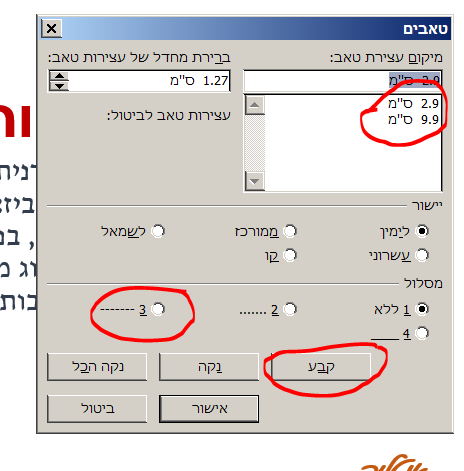 קבעאישוריש להקליד את המסמך וללחוץ על מקש טאב בנקודות הרצויות